Dear Student,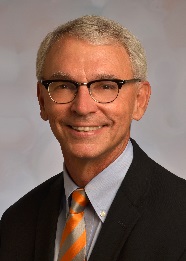 The purpose of this Campus Syllabus is to provide you with important information that is common across courses at UT.  Please observe the following policies and familiarize yourself with the university resources listed below. At UT, we are committed to providing you with a high-quality learning experience.  I want to wish you the best for a successful and productive semester.- Interim Provost John ZomchickUNIVERSITY CIVILITY STATEMENT – http://civility.utk.edu/“Civility is genuine respect and regard for others: politeness, consideration, tact, good manners, gracious-ness, cordiality, affability, amiability and courteous-ness. Civility enhances academic freedom and integrity and is a prerequisite to the free exchange of ideas and knowledge in the learning community. Our community consists of students, faculty, staff, alumni, and campus visitors. Community members affect each other’s well-being and have a shared interest in creating and sustaining an environment where all community members and their points of view are valued and respected. Affirming the value of each member of the university community, the campus asks that all its members adhere to the principles of civility and community adopted by the campus.”EMERGENCY ALERT SYSTEM – http://safety.utk.edu/The University of Tennessee is committed to providing a safe environment to learn and work. When you are alerted to an emergency, please take appropriate action. Learn more about what to do in an emergency and sign up for UT Alerts. Check the emergency posters near exits and elevators for building specific information. In the event of an emergency, the course schedule and assignments may be subject to change. If changes to graded activities are required, reasonable adjustments will be made, and you will be responsible for meeting revised deadlines.ACADEMIC INTEGRITY“An essential feature of the University of Tennessee, Knoxville is a commitment to maintaining an atmosphere of intellectual integrity and academic honesty. As a student of the university, I pledge that I will neither knowingly give nor receive any inappropriate assistance in academic work, thus affirming my own personal commitment to honor and integrity.”YOUR ROLE IN IMPROVING THE COURSE THROUGH ASSESSMENTAt UT, it is our collective responsibility to improve the state of teaching and learning.   During the semester you may be requested to assess aspects of this course either during class or at the completion of the class.  You are encouraged to respond to these various forms of assessment as a means of continuing to improve the quality of the UT learning experience.STUDENTS WITH DISABILITIES – http://sds.utk.edu“Any student who feels he or she may need an accommodation based on the impact of a disability should contact the Student Disability Services (SDS) at 865-974-6087 in 100 Dunford Hall to document their eligibility for services. Student Disability Services will work with students and faculty to coordinate reasonable accommodations for students with documented disabilities.”ACCESSIBILITY – http://accessibility.utk.edu/UT values accessibility for everyone in our community and has expressed this value in system-wide policy. All communications, learning material, and technology at UT should be accessible. For more information about accessibility including the full policy and opportunities for training, visit the UT accessibility webpage. WELLNESS – http://counselingcenter.utk.edu/ and http://wellness.utk.edu/
The Student Counseling Center is the university’s primary facility for personal counseling, psychotherapy, and psychological outreach and consultation services. The Center for Health Education and Wellness manages 974-HELP, the distressed student protocol, case management, the Sexual Assault Response Team, and the Threat Assessment Task Force. 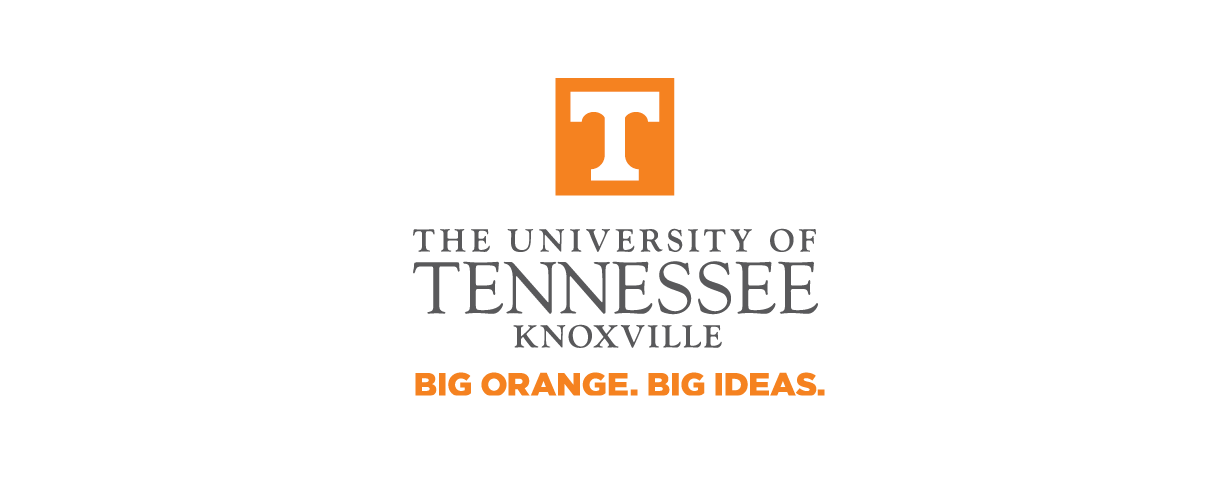 